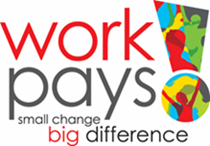 LEVEL 1 AWARD IN SKILLS FOR HOSPITALITY AND CATERINGApprox. 48 GLHpending on job role, choose from one of the following specific pathways:Front of House - Customer Service in the Hospitality Industry & Front Office OperationsHouse Keeping – Customer Service in the Hospitality Industry & Housekeeping and Guest Services Food Services - Customer Service in the Hospitality Industry & Food Service Lastly, the Basic Food Hygiene Certificate (BFHC) exam will be completed online. This qualification will provide learners with a range of basic, introductory skills, as well as core knowledge, relevant to their own confidence and transferable skills, alongside generic employability and safeguarding skills which are needed across all sectors.These will be facilitated through tutor sessions utilising presentations, research and group discussion & debate activities, as well as producing work and collating evidence for their assessment portfolio.  Candidates will then be assessed through the completion of specifically designed modules within the paper portfolio, using the workbook as a summative assessment method.Tutors will then assess the completed work to ensure that it meets the national standards and will submit the portfolios for the internal quality checks.Links are developed within the qualification to the wider curriculum aspects of personal skills, social skills, employability skills, fundamental British values, and transferable skills such as ICT and Functional Skills English & Maths.